AtividadesPara fazer emcasaEducação infantilmaternal II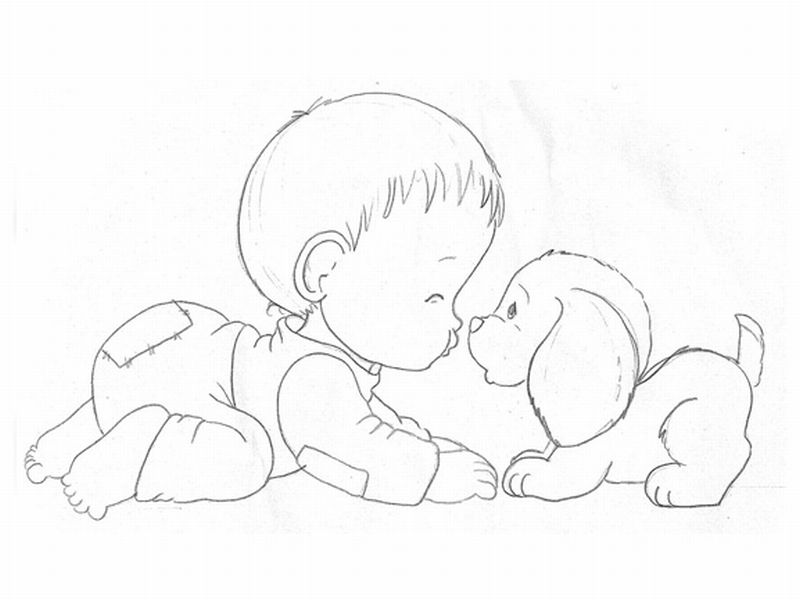 O PORCO-ESPINHO     Esta atividade é muito simples e rápida de preparar.
É uma atividade ótima para estimular a concentração, a motricidade fina e a coordenação.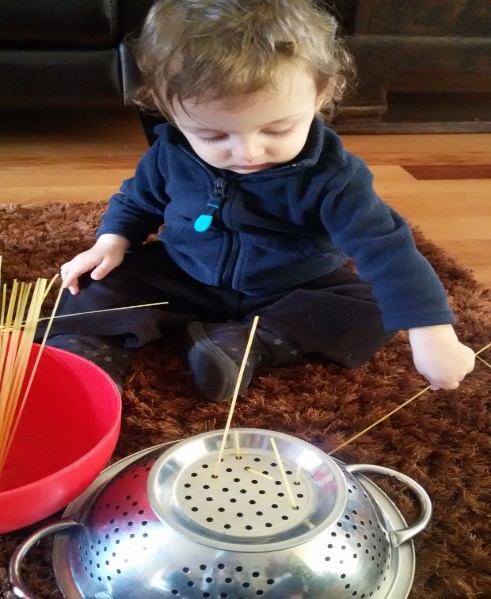 mamicoracao.wordpress.com       Como preparar a atividade:     Colocar uma mão-cheia de espaguete num recipiente de plástico.Colocar o escorredor de macarrão virado para baixo numa superfície dura.Colocar o recipiente do espaguete ao lado do escorredor e deixar a criança explorar.Da primeira vez faça uma demonstração de como fazer, depois deixa ela fazer sozinha. Apresentação da atividade de classificação de cores primárias.     A atividade deve ser realizada em algum espaço onde não haja nada com que a criança possa se distrair.  Escolher um espaço tranquilo da casa, sem interferências.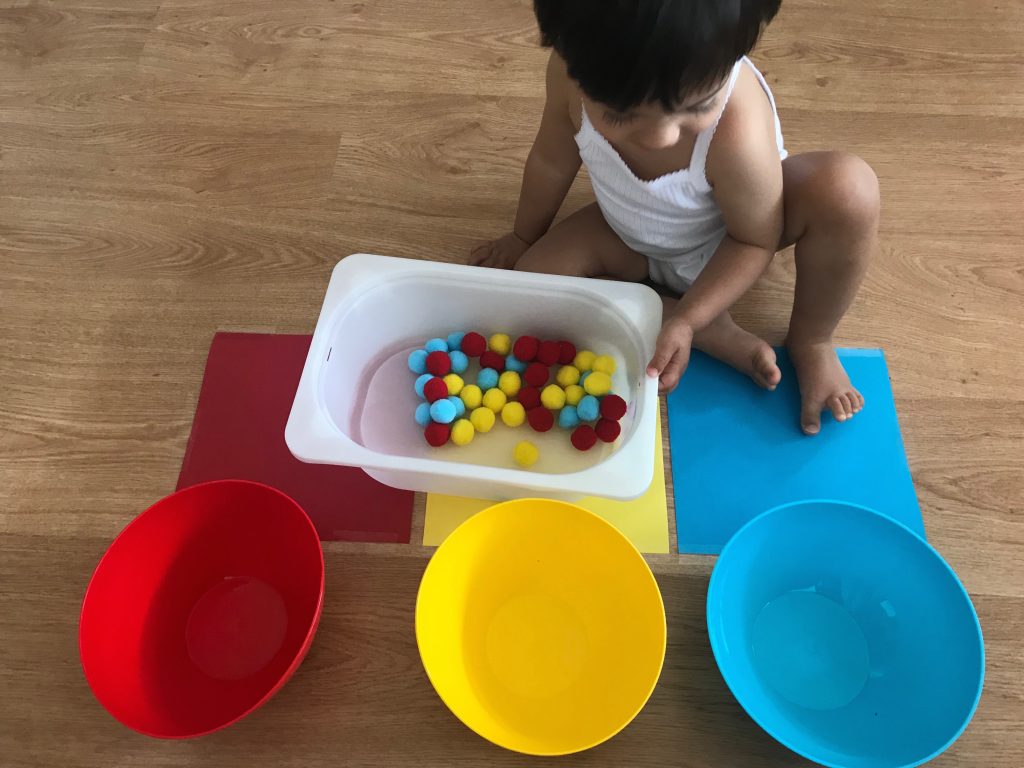 https://www.criandocomapego.com/      Em um recipiente branco, deixei os pompons misturados. Primeiramente nominei as cores apontando cada um dos recortes de cartolina. Repeti a ação apontando para as vasilhas. Peguei um pompom de cada cor e coloquei na vasilha ou sobre o quadrado correspondente.Material necessário:pedaços de cartolina nas cores amarelo, vermelho e azul;vasilhas nas cores primárias;pompons nas cores primárias (palitos de sorvete coloridos);durex ;tesoura.Nestas atividades será trabalhado a coordenação motora.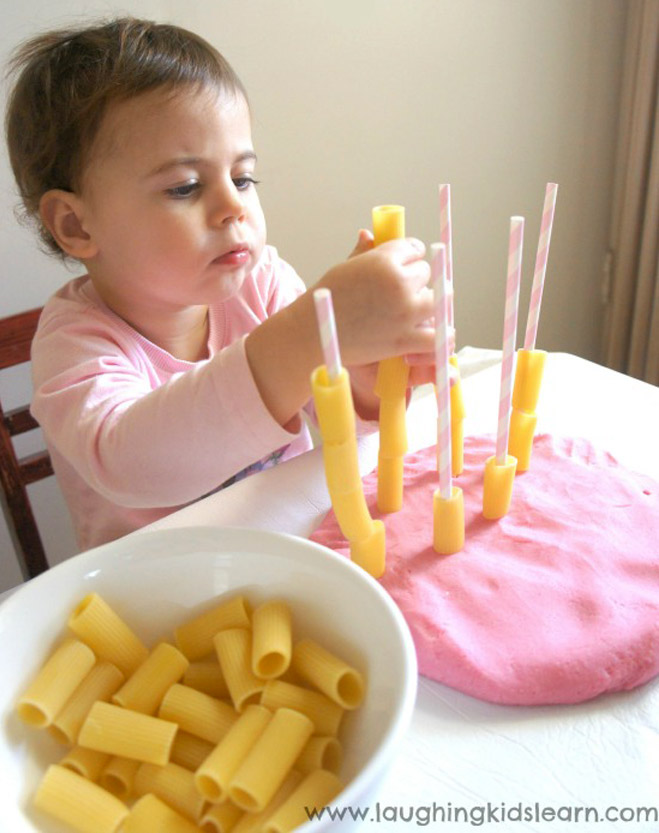 Materiais necessários:macarrãocanudos de plásticosmassinha.  Como realizar a atividade: colocar o macarrão em uma vasilha, preparar a massinha, colocar os canudos de pé para a criança ir colocando o macarrão.Para fazer a sua massinha você vai precisar de:1 xícara de sal.4 xícaras de farinha de trigo.1 xícara e meia de água.3 colheres de sopa de óleo.Corante alimentício.Como preparar a massa para modelar:     A receita de massa de modelar é muito fácil e legal de fazer. Em uma vasilha grande misture a farinha e o sal em seguida adicione a água e o óleo. Misture até que todo o conteúdo forme uma massa homogênea. Se ficar muito mole você pode adicionar mais farinha, e se ainda estiver seca e quebradiça adicione mais água.  O último ingrediente é o corante, você pode usar um corante natural como o colorau. A quantidade de colorau que você colocar é que vai dar o tom mais avermelhado ou mais alaranjado da massinha. Você pode fazer uma massinha branca sem adicionar nenhuma cor ou utilizar sucos em pó. Depois de feita, a massa de modelar pode ser conservada na geladeira em um pote fechado durante muito tempo. Dicas de brincadeiras para fazer com a massinha: A criança pode ficar entretida por horas a fio, mas você pode propor atividades diferentes para criança como:  também podem usar palitos, forminhas e tampas de garrafa pet para cortar, furar, riscar e desenhar sobre a massa. Com os mesmos objetos, eles podem construir bonecos, usando simples palitos como braços e pernas, e quem sabe, rabos e caudas!  www.omo.com 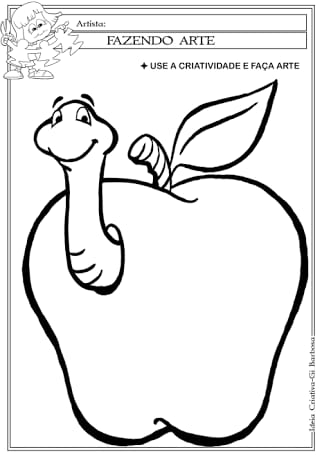 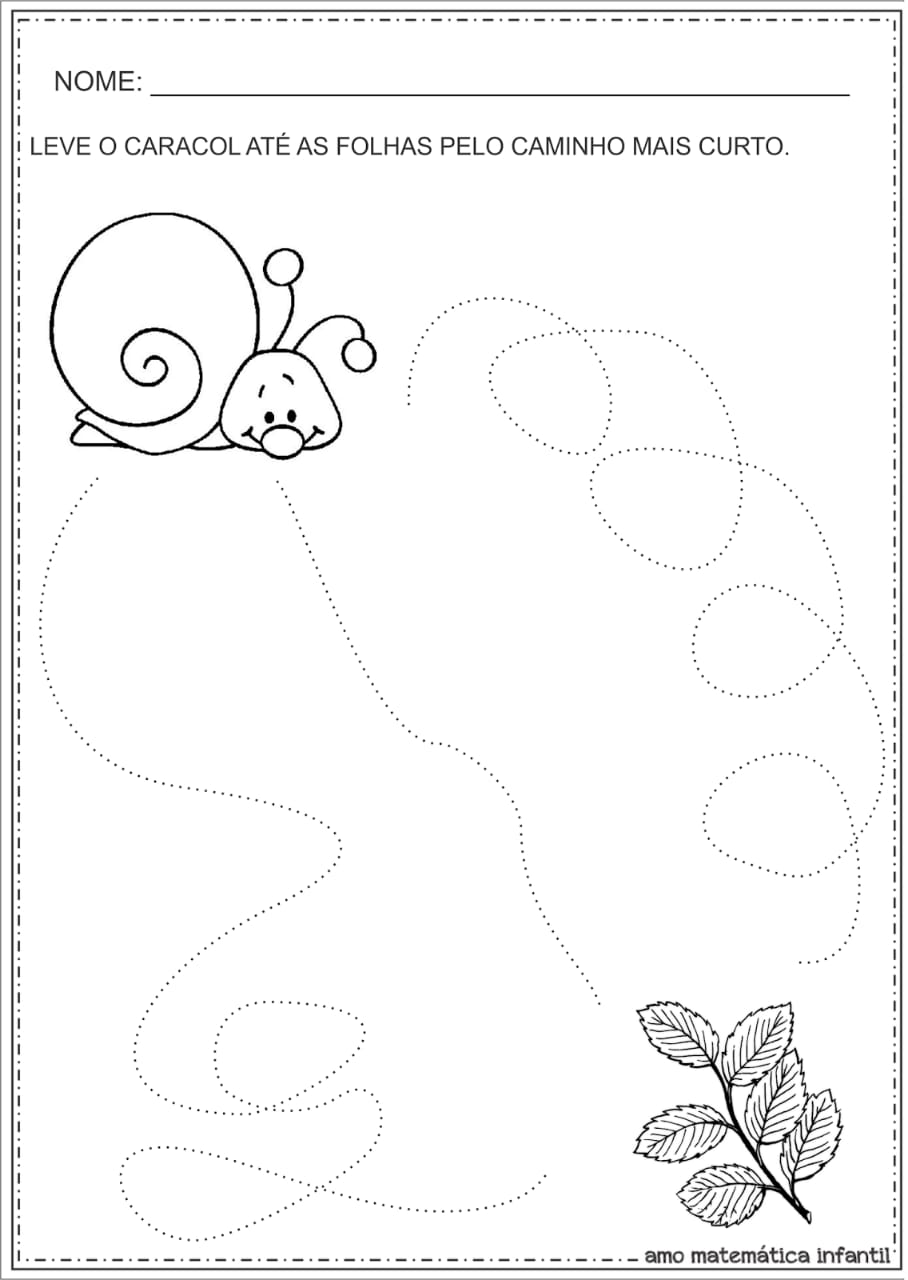 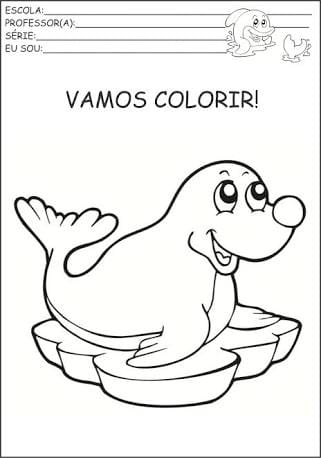 Sugestões de brincadeiras :para toda a família 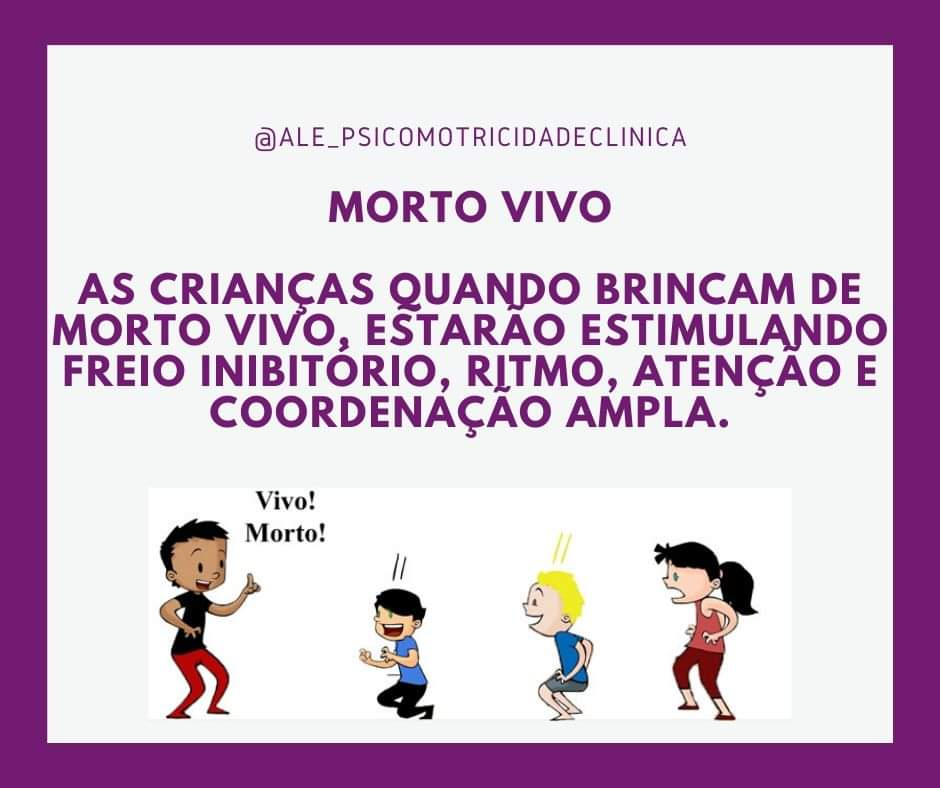 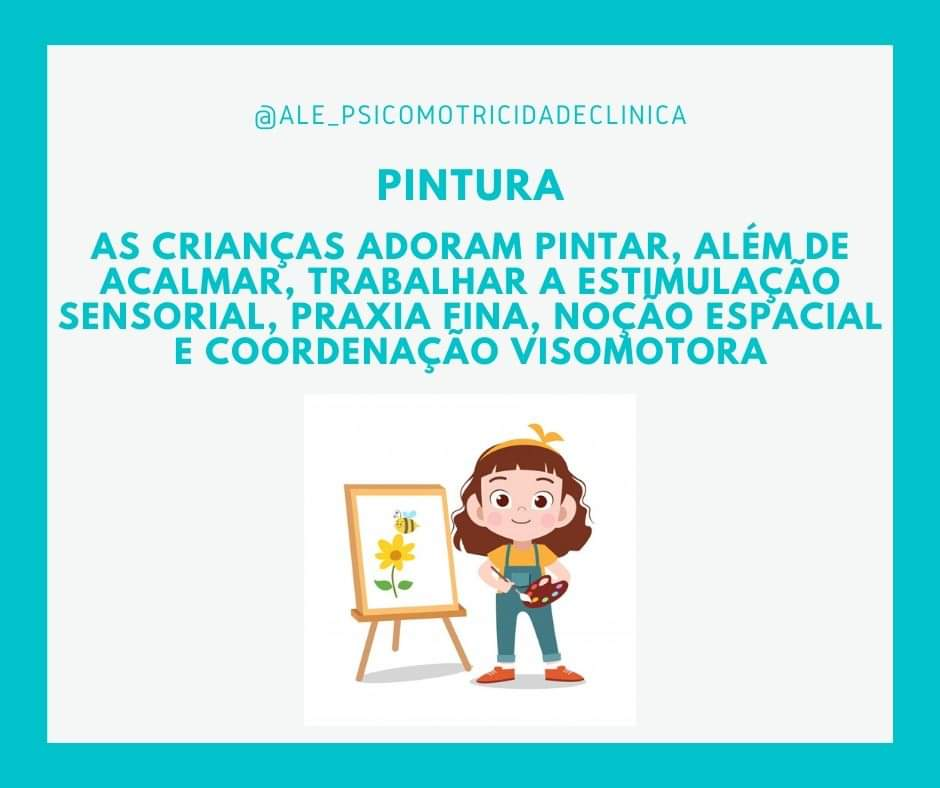 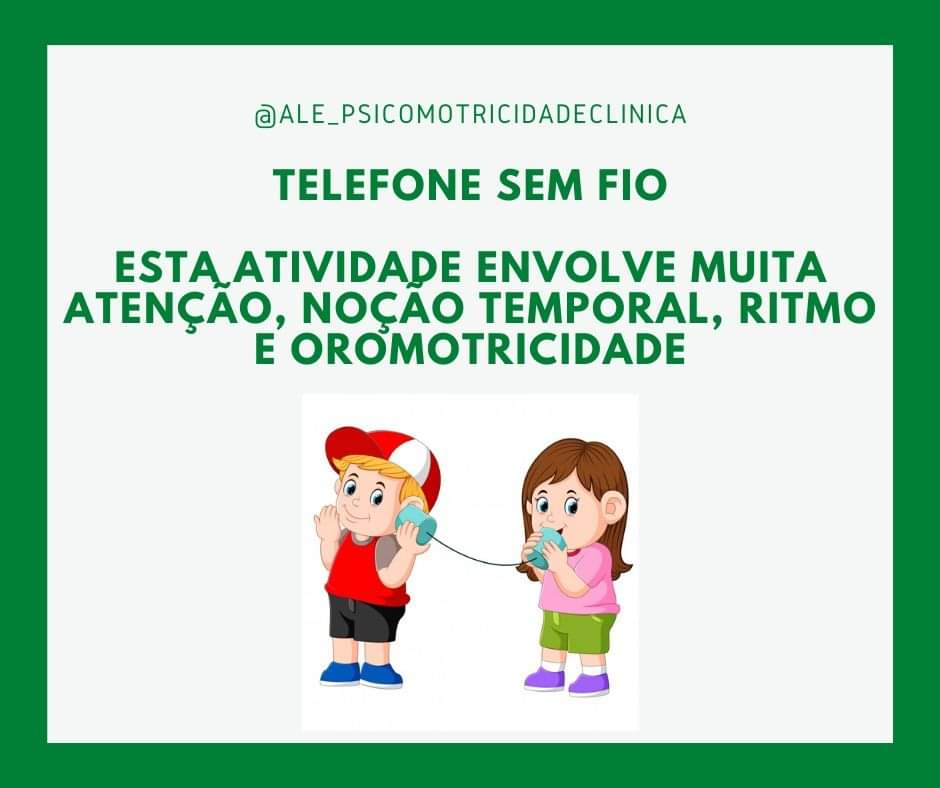 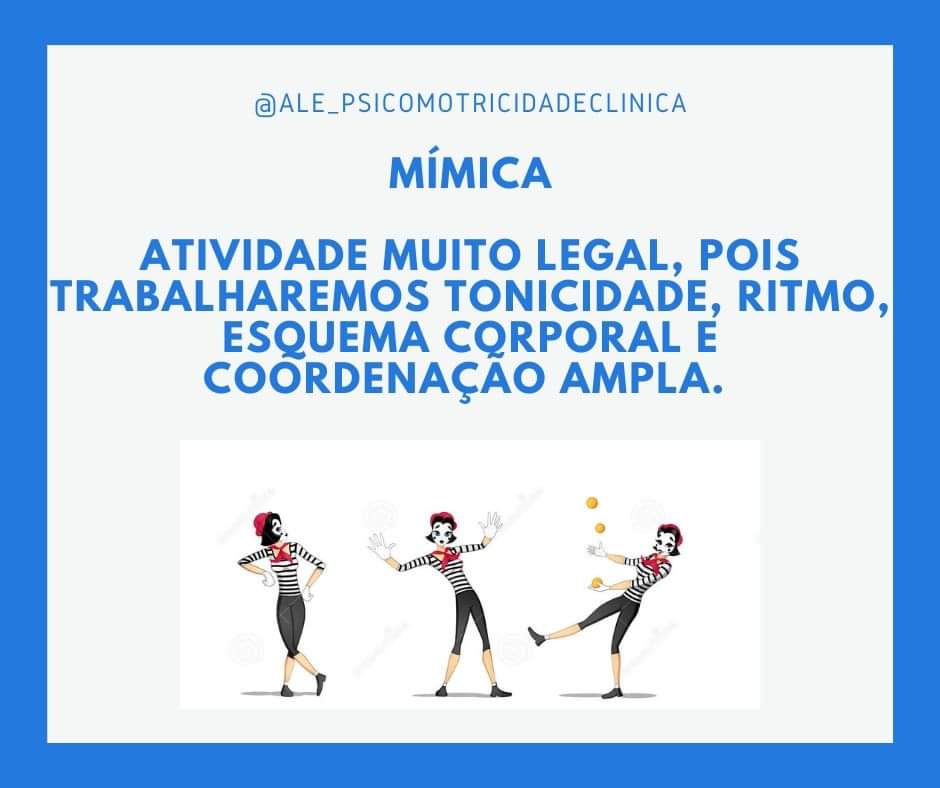 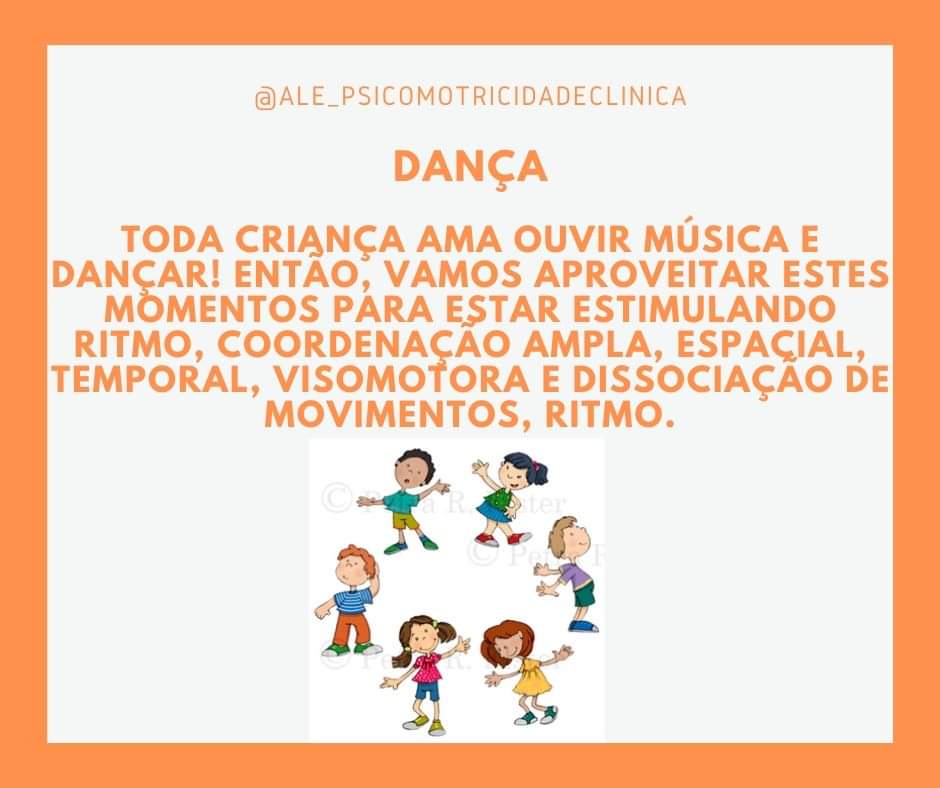 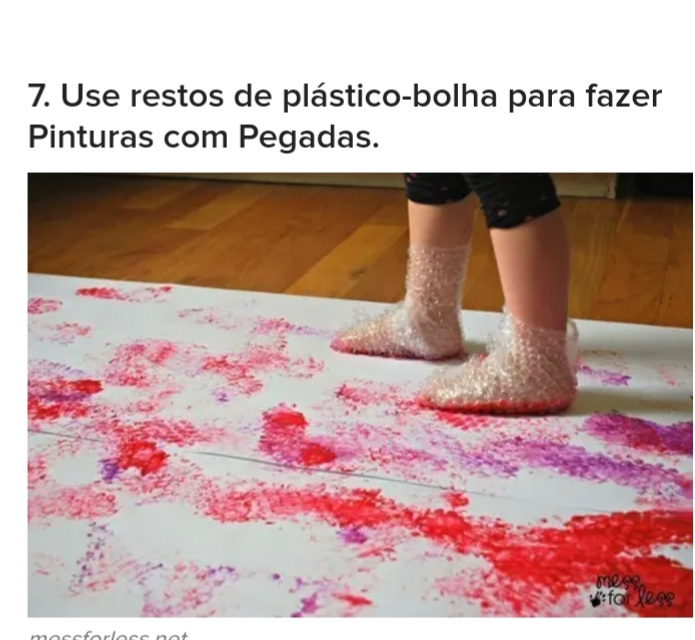 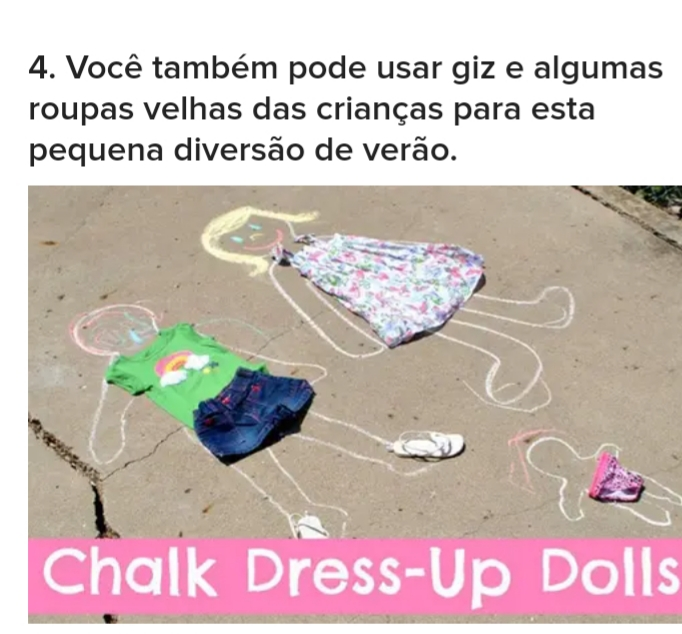 